ДЕМОНСТРАЦИОННЫЙ ВАРИАНТ ПО ХИМИИ1. Элемент, электронная формула атома которого 1s22s22p63s23p2, образует соединение с водородом     1) CH42) SiH43) H2O4) H2SВыберите один правильный ответ из предложенных вариантов.Решение.1. Водород: 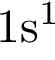 2. Натрий: 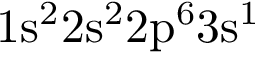 3. Барий: 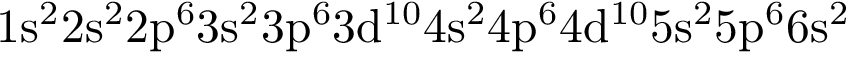 4. Азот: 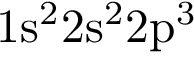 5. Калий: 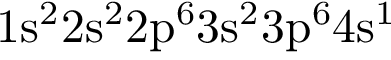 Ответ: 34.Ответ: 34|431262534|43Источник: СтатГрад: Тренировочная работа 28.11.2018. Вариант ХИ10202.2. В каком ряду химические элементы расположены в порядке уменьшения их атомного радиуса     1) Li – Be – B - C2) Ar – Cl – S - P3) Si – Al – Mg - Na 4) Ne – F – O - NВыберите один правильный ответ из предложенных вариантов.Решение.Металлические свойства усиливаются по периоду справа налево: , , .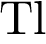 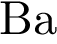 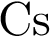 Ответ: 541.Ответ: 5417189541Источник: РЕШУ ЕГЭРаздел кодификатора ФИПИ: 1.2.1 Закономерности изменения свойств элементов и их соединений по периодам и группам3. Основные свойства в наибольшей степени выражены у оксида  1) бериллия 2) магния3) алюминия4) калияВыберите один правильный ответ из предложенных вариантов.Решение.В молекулах этана () и фосфина () углерод и фосфор имеют степени окисления −3.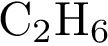 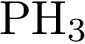 Ответ: 15.Ответ: 1512841154. Соединения состава Na2 Э О4  образует каждый из двух элементов     1) сера и хлор2) сера и хром3)  хром и азот4) фосфор и хлорВыберите один правильный ответ из предложенных вариантов.Решение.Ковалентная связь образуется между атомами неметаллов. Полярная между атомами разных неметаллов, неполярная между атомами одинаковых неметаллов.В молекуле под номером 1 есть 4 связи , все они полярные, но в задании нужно найти молекулу как с полярными, так и с неполярными связями.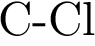 В молекуле бензола (под номером 2) содержится 2 вида связей: неполярная и полярная. 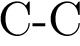 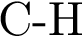 В молекуле хоть и 3 кислорода, но между собой они не связаны, поэтому наблюдается 2 вида только полярных связей .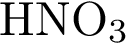 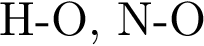 В молекуле 2 типа связей неполярная и полярная.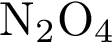 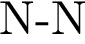 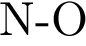 В молекуле углекислого газа оба кислорода связаны только с углеродом, образуя только полярные связи.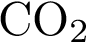 Ответ: 24.Ответ: 24|42986524|42Раздел кодификатора ФИПИ: 1.3.1 Ковалентная связь. Ионная связь. Металлическая связь. Водородная связь5. Степень окисления углерода равна +3 в соединении      1) CHCl3     2) C2H6     3) CH3Cl     4) C2Cl6Выберите один правильный ответ из предложенных вариантов.Решение.Установим соответствие:А) — оксид кремния(II), несолеобразующий оксид;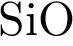 Б) — оксид лития, основный оксид;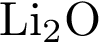 В) — оксид свинца, амфотерный оксид.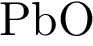 Ответ: 312.Ответ: 3128635312Источник: РЕШУ ЕГЭРаздел кодификатора ФИПИ: 2.1 Классификация неорганических веществ. Номенклатура неорганических веществ6. Ионная кристаллическая решетка характерна для кристаллов вещества     1) фенол2) бромид натрия3) кварц 4) сереброВыберите один правильный ответ из предложенных вариантов.Решение.Более активные галогены вытесняют менее активные из их солей, бром менее активен, чем хлор, но активнее чем йод, поэтому правильными ответами являются ответ 2 и 5.Ответ: 25.Ответ: 25|52783425|52Источник: РЕШУ ЕГЭ, Яндекс: Тренировочная работа ЕГЭ по химии. Вариант 1.Раздел кодификатора ФИПИ: 2.3 Характерные химические свойства простых веществ – неметаллов7. Основные свойства проявляет оксид      1. FeO2. ZnO3. SiO24. CrO3Выберите один правильный ответ из предложенных вариантов.Решение.Вещество Х — это сульфид аммония, так как при обменной реакции образуется осадок сульфида цинка. (5) Вещество Y — это аммиак, так как сначала выпадает осадок гидроксида цинка, который затем переходит в растворимый комплекс хлорида гексаамминцинка. (2)Ответ: 52.Ответ: 521263152Источник: СтатГрад: Тренировочная работа 28.11.2018. Вариант ХИ10202.8.  У Sr и Ra одинаковы …..      1) атомные радиусы      2) значения электроотрицательности      3) заряды атомных ядер      4) высшие степени окисленияВыберите один правильный ответ из предложенных вариантов.Решение.Взаимодействие соляной кислоты с сульфитом и гидросульфитом калия приводит к образованию хлорида калия и вытеснению неустойчивой сернистой кислоты, которая разлагается на диоксид серы и воду. Реакция с сульфидом и гидросульфидом калия приводит к образованию хлорида калия и выделению сероводорода.Ответ: 3311.Ответ: 331111233311Раздел кодификатора ФИПИ: 2.8 Взаимосвязь различных классов неорганических веществ9. В перечне веществ     А) CH4    Б) H2S    В) CH3COOH    Г) NH3    Д) HIO3    Е) K2HPO4к классу кислот относятся АБВБВДБГДВДЕВыберите один правильный ответ из предложенных вариантов.10. Раствор карбоната калия реагирует с        1) нитратом кальция       2) оксидом магния       3) оксидом углерода (IV)       4) хлоридом натрияВыберите один правильный ответ из предложенных вариантов.Решение.С концентрированной и разбавленной азотной кислотой металлы реагируют по разному. Свинец является малоактивным металлом, поэтому при реакции с концентрированной кислотой выделяется оксид азота (IV), а с разбавленной — оксид азота (II).При реакции тетрагидроксоалюмината натрия с углекислым газом будут образовываться гидрокарбонат натрия, так как углекислый газ в избытке, и гидроксид алюминия. А в реакции с избытком соляной кислоты образуются хлориды натрия и алюминия и вода.Ответ: 3256.Ответ: 3256106903256Раздел кодификатора ФИПИ: 2.8 Взаимосвязь различных классов неорганических веществ11. Задана следующая схема превращений веществ:                                                X            YFe → FeCl3 → Fe(OH)3 Определите, какие из указанных веществ являются веществами X и Y.     1) 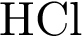 2) 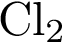 3) NaOH4) 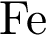 5) 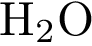  Запишите в ответ цифры, расположив их в порядке, соответствующим буквам: 12. Задана следующая схема превращений веществ: 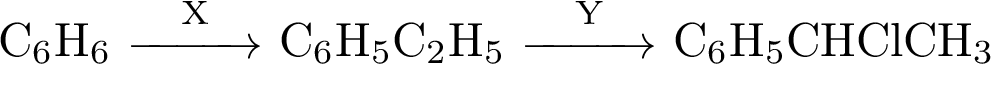  Определите, какие из указанных веществ являются веществами и .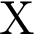 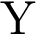      1) 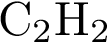 2) 3) 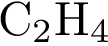 4) 5)  Запишите в ответ цифры, расположив их в порядке, соответствующим буквам. Решение.Из перечисленных веществ бензол в одну стадию можно перевести в этилбензол при реакции с этиленом под действием кислого катализатора (вещество № 3), далее его в одну стадию можно перевести в 1-хлор-1-фенилэтан под действием хлора на свету (вещество № 5).Ответ: 35.Ответ: 35655035Источник: Эксперт в ЕГЭ. Под редакцией Медведева Ю. Н., Антошина А. Э., Лидина Р. А.Раздел кодификатора ФИПИ: 3.9 Взаимосвязь органических соединенийРешение.В реакции электрофильного присоединения вступают алкены, например, этилен или бутен.Ответ: 24.Ответ: 24|42806424|42Источник: РЕШУ ЕГЭРаздел кодификатора ФИПИ: 1.4.1 Классификация химических реакций в неорганической и органической химии13. Из предложенного перечня внешних воздействий выберите два воздействия, которые не влияют на скорость реакции азота с водородом.     1) изменение температуры2) изменение площади поверхности реагентов3) изменение давления4) изменение катализатора5) изменение количества продукта реакцииРешение.Из перечисленных веществ железо в одну стадию можно перевести в хлорид железа(III) при реакции с хлором (вещество № 2), далее его в одну стадию можно перевести в хлорид железа(II) по реакции с металлическим железом (вещество № 4).Ответ: 24.Ответ: 24622524Раздел кодификатора ФИПИ: 2.8 Взаимосвязь различных классов неорганических веществРешение.Установите соответствие.A) Метилэтиловый эфир — простой эфир , формула № 2.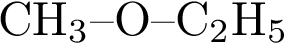 Б) Пропановая кислота — кислота , формула № 1.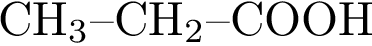 B) Пропаналь — альдегид , формула № 3.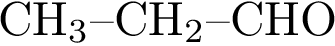 Ответ: 213.Ответ: 2138094213Источник: РЕШУ ЕГЭРаздел кодификатора ФИПИ: 3.3 Классификация органических веществ. Номенклатура органических веществ14. Из предложенного перечня выберите два вещества, которые являются изомерами 2,3-диметилбутана.     1) CH3-CH2-CH2-CH2-CH32) CH3-CH2-CH2-CH2-CH2-CH33) CH3-CH(CH3)-CH2-CH2-CH2-CH34) CH3-CH(CH3)-CH2-CH2-CH35) CH3-CH(CH3)2-CH2-CH3Решение.Молекулярная формула 2-нитропропана — .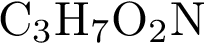 Такой же состав имеют вещества: (1) и (3) .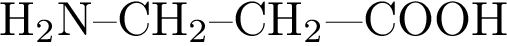 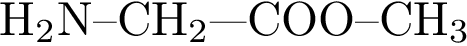 Ответ: 13.Ответ: 13|31734613|31Источник: РЕШУ ЕГЭРаздел кодификатора ФИПИ: 3.1 Теория строения органических соединений. Взаимное влияние атомов в молекулах15. Из предложенного перечня выберите два вещества, которые в результате присоединения брома могут образовать два изомерных органических вещества.      1) бензол2) бутадиен-1,33) этан4) пентадиен-1,35) толуолРешение.Диены могут образовывать два продукта присоединения — продукт 1,2- или же 1,4-присоединения.Ответ:24.Ответ: 24|42890424|42Источник: РЕШУ ЕГЭРаздел кодификатора ФИПИ: 3.4 Характерные химические свойства углеводородов16. Из предложенного перечня выберите два спирта, которые превращаются в кислоту в реакции окисления при взаимодействии с перманганатом калия в кислой среде.     1) пропанол-22) 3-метилгексанол-13) пентанол-34) 2-метилпропанол-25) 2,2-диметилпропанол-117. Установите соответствие между названием вещества и его молекулярной формулой: к каждой позиции, обозначенной буквой, подберите соответствующую позицию, обозначенную цифрой. Запишите в ответ цифры, расположив их в порядке, соответствующем буквам: Решение.Сахароза гидролизуется водой, обугливается под действием концентрированной серной кислоты. Ответ: 25.Ответ: 25|52827525|52Источник: РЕШУ ЕГЭРаздел кодификатора ФИПИ: 3.8 Биологически важные вещества: жиры, белки, углеводы18. Установите соответствие между углеводородами и продуктами, которые образуются (преимущественно) при их взаимодействии с избытком бромоводорода: к каждой позиции, обозначенной буквой, подберите соответствующую позицию, обозначенную цифрой.  Запишите в ответ цифры, расположив их в порядке, соответствующем буквам.Решение.Установим соответствие. А) Пропин: присоединение по кратной связи идет по правилу Марковникова, поэтому получится 4) .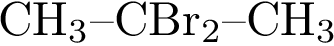 Б) Пропен: присоединение по кратной связи идет по правилу Марковникова, поэтому получится 1) .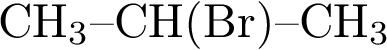 В) Бутен-2: присоединение по кратной связи идет по правилу Марковникова, поэтому получится 6) .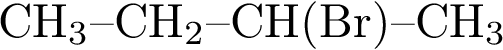 Г) Циклопропан: происходит разрыв цикла по одной из связей, поэтому получится 2) .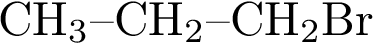 Ответ: 4162.Ответ: 416264444162Раздел кодификатора ФИПИ: 3.4 Характерные химические свойства углеводородов19. Установите соответствие между реагирующими веществами и органическим продуктом, который образуется при взаимодействии этих веществ. Запишите в таблицу выбранные цифры под соответствующими буквами. Решение.A) Этаналь — альдегид, подкисленный раствор перманганата калия — окислитель. В процессе окисления альдегидов образуются карбоновые кислоты, в данном случае уксусная.Б) Этаналь — альдегид, водород — восстановитель. В процессе восстановления карбонильных соединений (кетонов и альдегидов) образуются спирты, в данном случае этанол.В) Ацетон — кетон, водород — восстановитель. В процессе восстановления карбонильных соединений (кетонов и альдегидов) образуются спирты, в данном случае пропанол-2.Г) Пропаналь — альдегид. Качественная реакция на альдегиды проходит с аммиачным раствором оксида серебра с образованием солей аммония, в данном случае это пропионат аммония.Ответ: 3152.Ответ: 3152104323152Раздел кодификатора ФИПИ: 3.6 Характерные химические свойства альдегидов, карбоновых кислот, сложных эфировРешение.Скорость химической реакции зависит от природы реагирующих веществ. Скорость реакции увеличивается при увеличении температуры, увеличении концентрации исходных веществ (для газообразных и растворенных реагентов), увеличении площади соприкосновения реагентов (для гетерогенных реагентов — тех, которые находятся в разных фазах, например: жидкие и твердые, твердые и газообразные), при увеличении давления (для газообразных реагентов). Также скорость реакции увеличивается под влиянием катализаторов — веществ, ускоряющих реакцию, но не входящих в состав продуктов реакции.Для указанных агрегатных состояний реагентов изменения площади их поверхности и количества продукта не влияет на скорость реакции.Ответ: 25.Ответ: 25|52813725|52Источник: РЕШУ ЕГЭРаздел кодификатора ФИПИ: 1.4.3 Скорость реакции, ее зависимость от различных факторов20. Установите соответствие между формулой вещества и степенью окисления азота в нем: к каждой позиции, обозначенной буквой, подберите соответствующую позицию, обозначенную цифрой. Запишите в ответ цифры, расположив их в порядке, соответствующем буквам: Решение.Установим соответствие.А) — помним, что степень окисления фтора в соединениях кроме элементарного фтора равна «−1», у кислорода чаще всего «−2», значит, у азота будет «+3».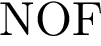 Б) — в аминах степень окисления азота такая же, как в аммиаке или солях аммония «−3».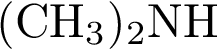 В) — в солях аммония степень окисления азота «−3».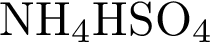 Г) — у водорода степень окисления «+1», значит, у азота будет «−2».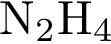 Ответ: 4112.Ответ: 411243744112Раздел кодификатора ФИПИ: 1.3.2 Электроотрицательность. Степень окисления и валентность химических элементовРешение.При электролизе водных растворов солей, щелочей и кислот на инертном аноде: — разряжается вода и выделяется кислород (уравнение 2), если это соль кислородсодержащей кислоты или соль фтороводородной кислоты;— разряжаются гидроксид-ионы и выделяется кислород (уравнение 5), если это щелочь;— разряжается кислотный остаток, входящий в состав соли, и выделяется соответствующее простое вещество (уравнение 3), если это соль бескислородной кислоты (кроме ).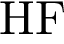 По особому происходит процесс электролиза солей карбоновых кислот.Ответ: 2253.Ответ: 225335632253Раздел кодификатора ФИПИ: 1.4.9 Электролиз расплавов и растворов (солей, щелочей, кислот)21. Установите соответствие между формулой соли и характером среды её разбавленного водного раствора: к каждой позиции, обозначенной буквой, подберите соответствующую позицию, обозначенную цифрой. Запишите в ответ цифры, расположив их в порядке, соответствующем буквам: Решение.Установим соответствие.А) — cоль, образованная сильным основанием и сильной кислотой, не гидролизуется, среда раствора нейтральная.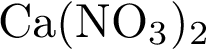 Б) — cоль, образованная сильным основанием и слабой кислотой, гидролизуется по аниону, среда раствора щелочная.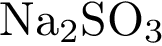 В) — cоль, образованная сильным основанием и слабой кислотой, гидролизуется по аниону, среда раствора щелочная.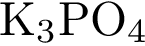 Г) — cоль, образованная слабым основанием и сильной кислотой, гидролизуется по катиону, среда раствора слабо кислая.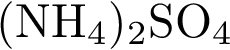 Ответ: 1443.Ответ: 144344961443Раздел кодификатора ФИПИ: 4.1.3 Определение характера среды водных растворов веществ. Индикаторы22. Установите соответствие между уравнением обратимой химической реакции и направлением смещения химического равновесия при охлаждении: к каждой позиции, обозначенной буквой, подберите соответствующую позицию, обозначенную цифрой. Запишите в ответ цифры, расположив их в порядке, соответствующим буквам: Решение.Установим соответствие.А) экзотермическая реакция, поэтому при охлаждении равновесие сместится вправо.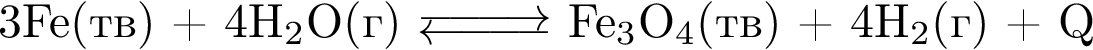 Б) экзотермическая реакция, поэтому при охлаждении равновесие сместится вправо.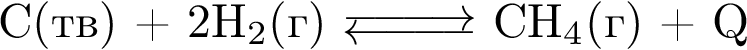 В) эндотермическая реакция, поэтому при охлаждении равновесие сместится влево.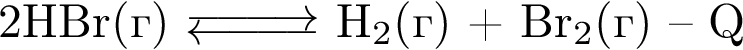 Г) эндотермическая реакция, поэтому при охлаждении равновесие сместится влево.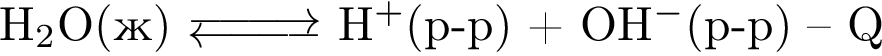 Ответ: 1122.Ответ: 112267381122Раздел кодификатора ФИПИ: 1.4.4 Смещение химического равновесия под действием различных факторовРешение.Волокна делят на натуральные и химические (по происхождению). К натуральным относят волокна, создаваемые природой, т. е волокна растительного (хлопок, лен, пенька) и животного (шерсть животных, коконный шелк тутового и дубового шелкопряда) происхождения. Химические волокна подразделяют на искусственные и синтетические.Искусственные волокна получают путем химической переработки природных полимеров. Наибольшее применение в швейной промышленности имеют текстильные материалы на основе искусственных целлюлозных волокон, таких как вискозное, полинозное, медно-аммиачное, триацетатное, ацетатное.Синтетические волокна получают путем химического синтеза полимеров. Это полиамидные, полиэфирные, полиуретановые волокна, а также полиакрилонитрильные (ПАН), поливинилхлоридные (ПВХ), поливинилспиртовые, полиолефиновые.Неорганические волокна получают на основе химических элементов (бора, металлов), оксидов (), карбидов (), нитридов (), смесей указанных соединений (например, различных оксидов или карбидов).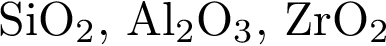 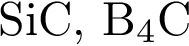 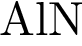 Таким образом, оксидное волокно — неорганический, лайкра — синтетическое полиуретановое волокно, триацетатное волокно — искусственный.Ответ: 324.Ответ: 32411051324Раздел кодификатора ФИПИ: 4.2.4 Высокомолекулярные соединения. Реакции полимеризации и поликонденсации. Полимеры.23. Смешали 80 г раствора с массовой долей нитрата натрия 25 % и 20 г раствора этой же соли с массовой долей 40 %. Вычислите массовую долю соли в полученном растворе. Ответ дайте в процентах с точностью до целых.      1) 30%      2) 28%      3) 35%      4) 40% Выберите один правильный ответ из предложенных вариантов ответа.Решение.Масса раствора, масса растворённого вещества и массовая доля растворённого вещества связаны соотношением: 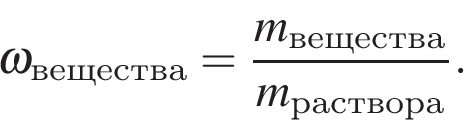 При смешивании растворов суммарная масса растворённого вещества не изменяется. 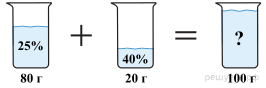 Получаем равенство: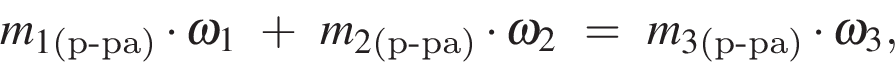 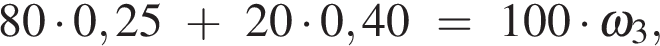 или 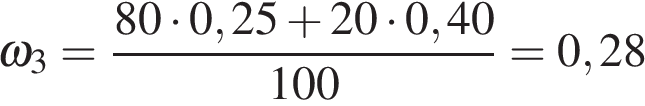 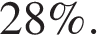 Ответ: 28%.Ответ: 28326528Источник: ЕГЭ по химии 10.06.2013. Основная волна. Центр. Вариант 5.Раздел кодификатора ФИПИ: 4.3.1 Расчеты с использованием понятия «массовая доля вещества в растворе»24. Вычислите объём азота (н.у.), который образуется при полном сгорании 20 л аммиака в избытке кислорода. Ответ укажите в литрах с точностью до целых.  1) 102) 203) 154) 30 Выберите один правильный ответ из предложенных вариантов ответа.Решение.Объёмы газов, вступающих в реакцию и образующихся в результате реакции, соотносятся как небольшие целые числа, равные стехиометрическим коэффициентам в уравнениях реакций.Запишем уравнение реакции и отношение объёмов: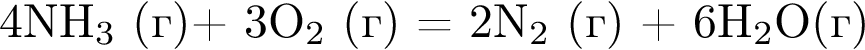 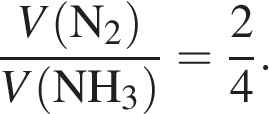 Из пропорции имеем: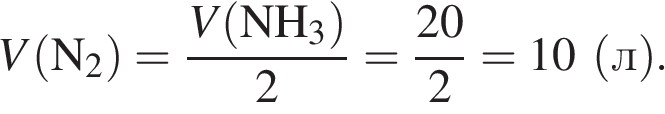 Ответ: 10 л.Ответ: 10626410Источник: Типовые тестовые задания по химии под редакцией Ю. Н. Медведева. 2016 г.Раздел кодификатора ФИПИ: 4.3.2 Расчеты объемных отношений газов при химических реакциях25. Рассчитайте, какой объем 38% раствора соляной кислоты плотностью 1,18 г/мл необходим для полного растворения 25 г карбоната кальция. Какой объем газа при этом выделяется?40,7 мл; 5,6 л20,35 мл; 2,8 л80 мл; 11,2 л60 мл; 2,24 лВыберите один правильный ответ из предложенных вариантов ответа.1Решение.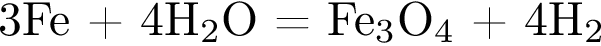 1. Найдём количество вещества выделившегося водорода: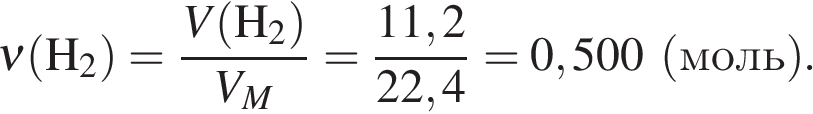 2. По уравнению реакции определим количество вещества образовавшегося оксида железа(II, III):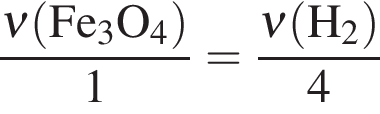 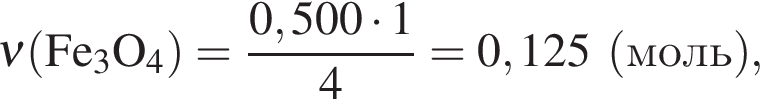 3. Найдём массу образовавшегося оксида железа(II, III):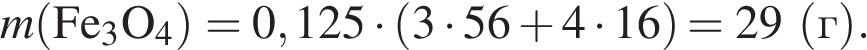 Ответ: 29.Ответ: 291137829Раздел кодификатора ФИПИ: 4.3.3 Расчеты массы вещества или объема газовРаздел кодификатора ФИПИ: 3.9 Взаимосвязь органических соединенийИсточник: ЕГЭ — 2018, основная волна. Задания 34 (С5).Раздел кодификатора ФИПИ: 4.3.9 Расчеты массовой доли (массы) химического соединения в смеси26. Массовая доля углерода в углеводороде составляет 83,33%, плотность паров углеводорода по водороду равна 36. Определите формулу углеводорода и количество  изомеров, которые ему соответствуют.C5H12; изомера 3C5H10; изомеров 5C6H14; изомеров 5C4H10; изомера 3Выберите один правильный ответ из предложенных вариантов ответа.27. Определите массу воды, которую надо добавить к  20 г раствора уксусной кислоты с массовой долей 70% для получения раствора  уксусной кислоты с массовой долей 5%.       1) 220       2) 260       3) 280       4) 320Выберите один правильный ответ из предложенных вариантов ответа.Ответы ДЕМОНСТРАЦИОННЫЙ ВАРИАНТ: XYXY НАЗВАНИЕ ВЕЩЕСТВАМОЛЕКУЛЯРНАЯ ФОРМУЛАA) метилэтиловый эфир Б) пропановая кислотаB) пропаналь 1) CH3CH2COOH2) CH3COOCH33) CH3OCH2CH34) CH3CH2COHАБВ УГЛЕВОДОРОДПРОДУКТ РЕАКЦИИА) пропинБ) пропенВ) бутен-2Г) циклопропан1) 2) 3) 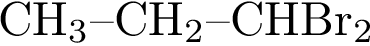 4) 5) 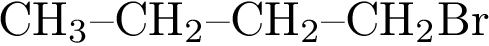 6) АБВГ РЕАГИРУЮЩИЕ ВЕЩЕСТВА ОРГАНИЧЕСКИЙ ПРОДУКТ РЕАКЦИИA) этаналь и перманганат калия (подкисленный  раствор)Б) этаналь и водородВ) ацетон и водородГ) пропаналь и аммиачный раствор оксида серебра1) этанол2) пропионат аммония3) уксусная кислота4) пропанол-15) пропанол-26) этиленгликольАБВГФОРМУЛА ВЕЩЕСТВАСТЕПЕНЬ ОКИСЛЕНИЯ АЗОТАА) HNO3Б) NH3В) NOГ) NO21) –32) –23) +24) +35) +46) +5АБВГФОРМУЛА СОЛИХАРАКТЕР СРЕДЫА) Б) В) Г) 1) нейтральная2) сильнокислая3) слабокислая4) щелочнаяАБВГ УРАВНЕНИЕ РЕАКЦИИ НАПРАВЛЕНИЕ СМЕЩЕНИЯ
ХИМИЧЕСКОГО РАВНОВЕСИЯА) Б) В) Г) 1) в сторону продуктов реакции2) в сторону исходных веществ3) положение равновесия не зависит от температурыАБВГ№ заданияОтвет№ заданияОтвет216.2,5117.3,1,4418.4,1,6,2219.3,1,5,2420.6,1,3,5221.1,4,4,2122.1,1,2,2423.2224.1125.12,326.13,527.22,42,42,4